 					Ocean View Track and Field Small Schools Invitational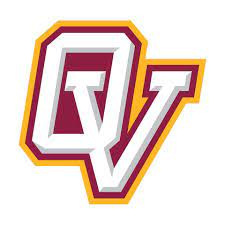 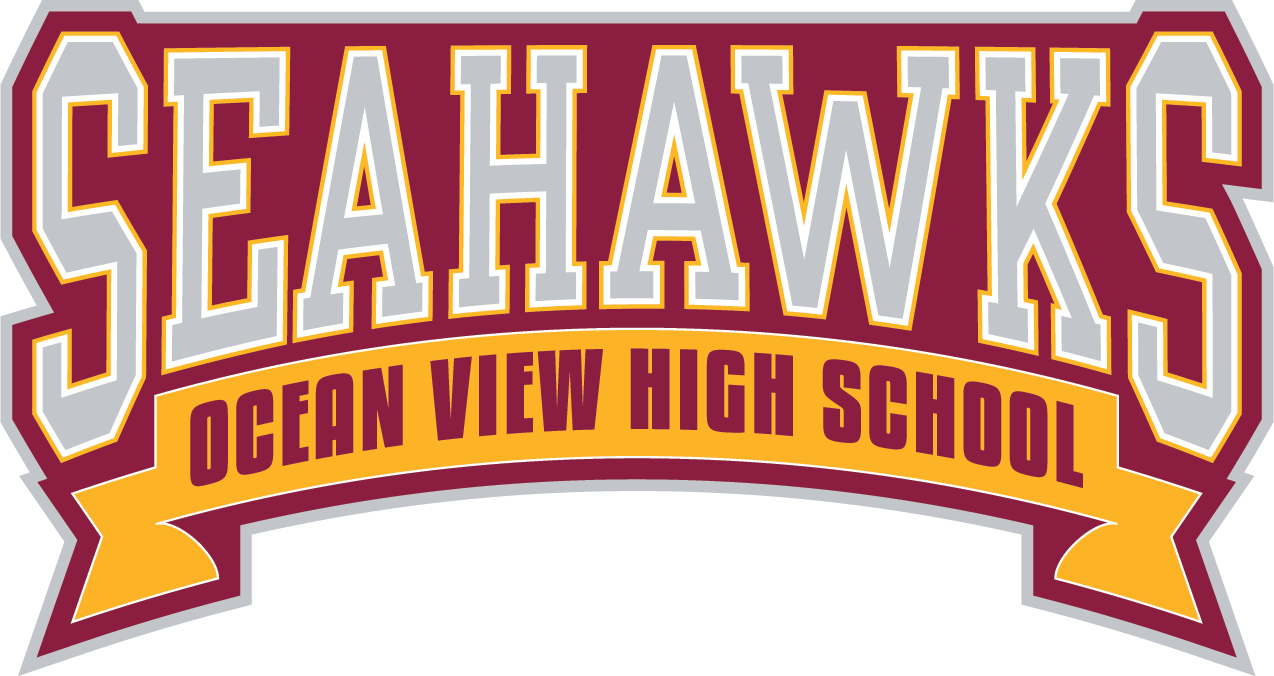 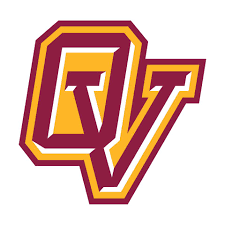 Saturday, April 6, 2024Dear Coach/AD:It is my pleasure to invite you to the Small Schools Invitational hosted by Ocean View High School.   The field events will start at 8:45 am and the running events at 9:00 am, with a coaches’ meeting at 8:30 am.  The meet will attempt to stay as close to the schedule as possible.The OV meet is for small schools only, those with enrollments of 2000 students or fewer, making the competitive field better for your smaller school athletes.  Please note that the date of the meet may be in conflict with your spring break; however, it will be a good time to fine tune your athletes before your league finals.  Also, since invitationals are usually dominated by the larger schools, our meet should be a nice alternative for your athletes.The entry fees for the meet are $15.00 per athlete per event ($30.00 for relays) to a maximum of $200 per gender, per team.  However, if you enter both girls’ and boys’ teams in the Frosh/Soph and the Varsity divisions, your combined total will not exceed $700.  We will award medals to the top four place finishers for both boys and girls in the Varsity and Frosh/Soph divisions for all individual events and the top two places for the relays.For specific meet information, including the event schedule, please go to oceanviewtrack.org.  Your entries can be completed online at ca.milesplit.com.  After entering your athletes, please mail a check to Ocean View High School at the address below, or bring the check to the meet check in.   If you have further questions, please email or call the contacts listed in the meet information. If you are interested in attending this year’s meet, please let me know as soon as possible.Looking forward to seeing you in the spring!Grant Mosher, Head Track and Field CoachOcean View High School17071 Gothard StreetHuntington Beach, CA 92647Team website: oceanviewtrack.orgCoach Mosher Mobile:   714 803-7680Email:  gmosher@hbuhsd.edu     